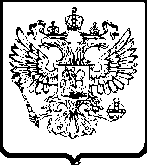 УПРАВЛЕНИЕ ФЕДЕРАЛЬНОЙ АНТИМОНОПОЛЬНОЙ СЛУЖБЫПО ТЮМЕНСКОЙ ОБЛАСТИ. Тюмень,  ул. Холодильная, 58а                                                               тел. 50-31-55АКТ   ПРОВЕРКИ № 06г. Тюмень                                                                                                  17.02.2012г.На основании приказа Тюменского УФАС России от 24.01.2012 № 25  проведено плановое контрольное мероприятие в отношении ООО “Люкс” (625026, г. Тюмень, ул. Республики, 155/7).Продолжительность проверки: 1 рабочий день.Акт составлен _________.С копиями приказа о проведении проверки ООО «Люкс» ознакомлен.Лица, проводившие проверку: главный специалист-эксперт __________, специалист-эксперт __________________. В проведении проверки принимал участие: главный бухгалтер ООО “Люкс” _________________.Предметом проводимой проверки является соблюдение требований антимонопольного законодательства при использовании муниципального имущества, предоставленного департаментом имущественных отношений администрации г. Тюмени в качестве муниципальной преференции.Период, за который проведена проверка соблюдения антимонопольного законодательства: с момента предоставления муниципальной преференции по настоящее время.Срок проведения проверки: с 01.02.2012 по 29.02.2012.Дата проведения проверки: 17.02.2012.В соответствии с заявлением департамента имущественных отношений администрации г. Тюмени от 27.10.2010 № 5832  согласие антимонопольного органа испрашивалось на предоставление ООО “Люкс” муниципальной преференции путем передачи в аренду нежилого помещения, находящегося по адресу: г. Тюмень, ул. Республики, 155/7 (площадью 447,4 кв.м.) для осуществления торговли промышленными товарами.Письмом Тюменского УФАС России от 11.11.2010 № ДШ/7666 было согласовано предоставление муниципальной преференции путем передачи указанного недвижимого имущества сроком на 5 лет в указанных в заявлении целях – поддержка субъектов малого и среднего предпринимательства.Недвижимое имущество было передано ООО “Люкс” на основании приказа департамента имущественных отношений администрации г. Тюмени от 18.11.2010 № 1046. Инспекцией было установлено, что по адресу: г. Тюмень, ул. Республики, 155/7, осуществляется деятельность по торговле промышленными товарами.Согласно представленным документам ООО “Люкс” является субъектом малого предпринимательства согласно критериям, установленным Федеральным законом от 24.07.2007 №209-ФЗ «О развитии малого и среднего предпринимательства в Российской Федерации».При проведении проверки признаки нарушения антимонопольного законодательства со стороны проверяемой организации не установлены.Прилагаемые документы (копии): - письмо в адрес ООО “Люкс” от 25.01.2012 №ДШ/329 о проведении проверки;- письмо Тюменского УФАС России от 11.11.2010 №ДШ/7666  о рассмотрении заявления;- договор аренды от 30.11.2010 № 111027608;	- сведения о среднесписочной численности работников ООО “Люкс” за предшествующий календарный год;	- налоговая декларация по налогу, уплачиваемому в связи с применением упрощенной системы налогообложения (2010г.)- платежные поручения № 6 от 03.02.2012, № 61 от 28.03.2011, № 56 от 15.03.2011, № 69 от 08.04.2011, № 2 от 01.03.2011, № 68 08.04.2011, № 62 от 28.03.2011, № 74 от 05.05.2011, № 83 от 08.06.2011, № 86 т 28.06.2011, № 96 от 03.08.2011, № 107 от 31.08.2011, № 124 от 06.10.2011, № 140 от 08.11.2011, № 147 от 05.12.2011, № 162 от 29.12.2011,Подписи лиц, проводивших проверку:                                             __________                                                                                                           ___________С актом проверки ознакомлен, копию акта со всеми приложениями получил:«____»_________ 2012 г.                           _________________ ______________Отметка об отказе руководителя проверяемого лица (его уполномоченного представителя, иного должностного лица) подписать акт ____________________________________________________________________Руководитель инспекции                                                                     __________